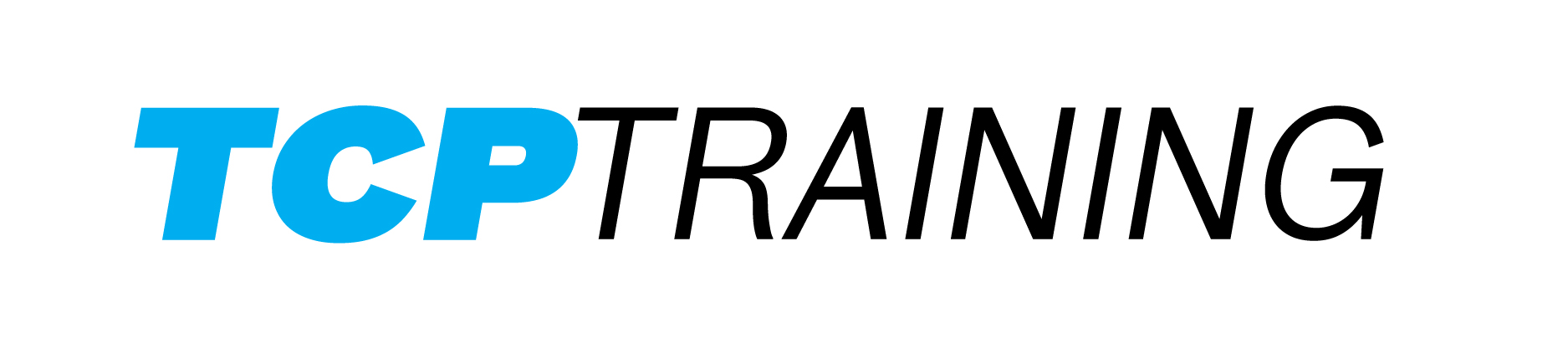 REPLACEMENT CERTIFICATE / CARD FORMRegistered Training Organisation Provider Number: 91118Replacement certificates or WA General Induction cards can be issued, complete this form and return to TCP Training with your payment.PLEASE NOTE: TCP CANNOT re-issue the following licenses. You must contact the authority directly.Participant Details: (print clearly)First name:	 Surname:	Address:	Email Address: 	Date of birth:	____________ Telephone number:	Name of course:	Date of course (month/year): ___________________________ Location of course:	
Costs:Payment Details:Bank Cheque or money order enclosed made payable to TCP TrainingCharge my credit card;	❑ VISA 		❑ MasterCard Cardholder's name:	Card No:	Expiry Date:	/	Signature:	Amount authorised: $ _______Please return this form to:TCP Training, Level 7, Dymocks Building428 George Street, Sydney NSW 2000Email: info@tcptraining.comOffice use onlyReplacement Certificate Form Completed: Y ❑ N ❑             	Date Reprinted: Y ❑ N ❑Statutory Declaration Provided: Y ❑ N ❑      Payment processed: Y ❑ N ❑White CardContact SafeWork NSW Tel: 131 050Traffic Controller (Blue Card)Contact Roads & Maritime ServicesTel: 132 213Forklift LicenseContact SafeWork NSW Tel: 131 050Implement Traffic Control Plans (Yellow Card)Contact Roads & Maritime Services Tel: 132 213Electronic Certificates: Students may request for an electronic certificate which we will provide free of charge. In some instances, where a certificate is issued by an authority (e.g. Office of Liquor Gaming Racing) then the below fees will apply.All certificates $45 per certificatePostage & handling $10Name change $10